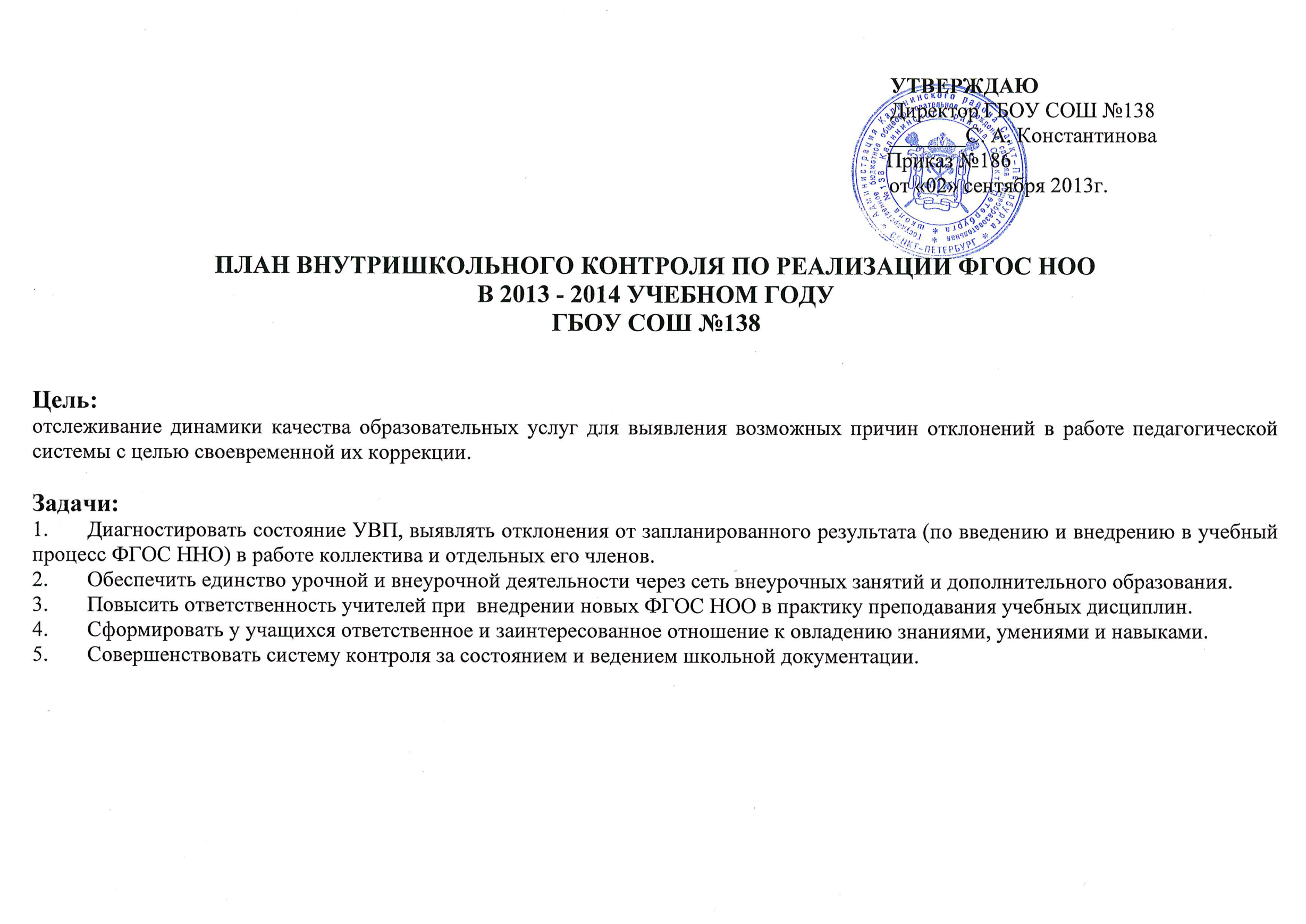 №Вопросы, подлежащие контролюЦель контроляОбъекты контроляВид контроляВид контроляМетоды контроляОтветственные лицаРезультаты контроля,место подведение итоговАвгустАвгустАвгустАвгустАвгустАвгустАвгустАвгустАвгустОрганизация мониторинга готовности ОУ к введению ФГОС НОООрганизация мониторинга готовности ОУ к введению ФГОС НОООрганизация мониторинга готовности ОУ к введению ФГОС НОООрганизация мониторинга готовности ОУ к введению ФГОС НОООрганизация мониторинга готовности ОУ к введению ФГОС НОООрганизация мониторинга готовности ОУ к введению ФГОС НОООрганизация мониторинга готовности ОУ к введению ФГОС НОООрганизация мониторинга готовности ОУ к введению ФГОС НОООрганизация мониторинга готовности ОУ к введению ФГОС НОО1Готовность учителей к введению ФГОС НООВыявление основных затруднений педагогов школы в вопросах введения ФГОС НООУчителя начальныхклассовТематичес -кийАнкетирование, анализ, собеседованиеАнкетирование, анализ, собеседованиеЗаместитель директора по УВРрассмотрение вопросана заседании МО учителейначальных классов2Контроль за обеспеченностью учебниками, корректировка программ в соответствии ФГОСВыявить готовность, составить списки по авторам предметовУчителя начальныхклассовПредупред ительныйСобесед. с библ., учителями 1,2,3-х классовСобесед. с библ., учителями 1,2,3-х классовЗаместитель директора по УВРСобеседование3Заседание с рук. МО начальной школыСкоординировать работу МО на реализацию ФГОСУчителя начальныхклассовПредупред ительныйЗаседаниеЗаседаниеЗаместитель директора по УВРпротокол заседанияСентябрьСентябрьСентябрьСентябрьСентябрьСентябрьСентябрьСентябрьОрганизация нормативно-правового обеспечения учебного процессаОрганизация нормативно-правового обеспечения учебного процессаОрганизация нормативно-правового обеспечения учебного процессаОрганизация нормативно-правового обеспечения учебного процессаОрганизация нормативно-правового обеспечения учебного процессаОрганизация нормативно-правового обеспечения учебного процессаОрганизация нормативно-правового обеспечения учебного процессаОрганизация нормативно-правового обеспечения учебного процесса1Сформированность банка нормативно правовых документов по введению ФГОС НОООценка состояния нормативно-правовой документации по введению ФГОС НООНормативно-правовая база введения ФГОСНООТематичес-кийАнализ, изучение документацииДиректор школы Заместитель директора по УВРСовещание при директоре2Проведение стартовой диагностики для учащихся 1-х классов, входной диагностики для учащихся 2 и 3 классовОпределение уровня интеллектуальной и психологической готовности первоклассников к обучению по ФГОС НОО, уровни интеллектуального развития учащихся 2 и 3 классовУчащиеся 1-3 классовТематичес-кийДиагностика, анализ, собеседованиеЗаместитель директора по УВРСправка (1 классы), методические рекомендации (2,3 классы).Рассмотрение вопросана заседании МОучителей начальных классовОрганизация научно-методического обеспечения учебного процессаОрганизация научно-методического обеспечения учебного процессаОрганизация научно-методического обеспечения учебного процессаОрганизация научно-методического обеспечения учебного процессаОрганизация научно-методического обеспечения учебного процессаОрганизация научно-методического обеспечения учебного процессаОрганизация научно-методического обеспечения учебного процессаОрганизация научно-методического обеспечения учебного процесса4Соответствие рабочих программ учебных предметов для 1-3 класса, календарно-тематическогоОценка соответствия рабочих программ учебных предметов для 1-3 класса, требованиям ФГОСРабочие программы для 1-3класса по всемТематичес-ки-обоб-щающийАнализ, изучение документацииЗаместитель директора по УВРСправкапланирования требованиям ФГОС НОО и ООП НОО.НОО и ООП начального общего образованияпредметам учебного плана6Качество внедрения ФГОС НООСистема работы учителя по формированию УУД на уроках в 1-3 классахПросещение занятий, проверка документацииТематическийПосещение занятий, проверка документацииЗаместитель директора по УВРСправкаКонтроль за выполнением требований федерального образовательного стандартаКонтроль за выполнением требований федерального образовательного стандартаКонтроль за выполнением требований федерального образовательного стандартаКонтроль за выполнением требований федерального образовательного стандартаКонтроль за выполнением требований федерального образовательного стандартаКонтроль за выполнением требований федерального образовательного стандартаКонтроль за выполнением требований федерального образовательного стандартаКонтроль за выполнением требований федерального образовательного стандарта7Родительские собрания первоклассниковНовые образовательные стандарты – что ждёт семью и школу?Организация работы с родителями в соответствии ФГОСУчителя начальныхклассовСобраниеЗаместитель директора поУВР I ступени образованияСписки учащихся по направлениям внеурочной деятельностиКонтроль за школьной документациейКонтроль за школьной документациейКонтроль за школьной документациейКонтроль за школьной документациейКонтроль за школьной документациейКонтроль за школьной документациейКонтроль за школьной документациейКонтроль за школьной документацией8Проверка журналов (классного журнала, журнала занятий внеурочной деятельностиСоблюдение единых требований к оформлению журналовЖурналы 1 - 3 классы)Тематичес ки-обоб-щающийИзучение документацииЗаместитель директора по УВР.Справка9Составить списки по направлениям внеурочной деятельности.Коррекция планирования.Учителя ачальных лассов, оспитатели ПД, педагоги ДОПредупреди тельныйИзучение документацииЗаместитель директора по ВРСправкаОктябрьОктябрьОктябрьОктябрьОктябрьОктябрьОктябрьОктябрьКонтроль за выполнением требований федерального образовательного стандартаКонтроль за выполнением требований федерального образовательного стандартаКонтроль за выполнением требований федерального образовательного стандартаКонтроль за выполнением требований федерального образовательного стандартаКонтроль за выполнением требований федерального образовательного стандартаКонтроль за выполнением требований федерального образовательного стандартаКонтроль за выполнением требований федерального образовательного стандартаКонтроль за выполнением требований федерального образовательного стандарта1Адаптация учащихся 1 классаОтслеживание адаптации учащихся 1 класса;- учебно - организованных (организация учебного места); - учебно-интеллектуальных (систематизация), - учебно-информационныхработ с учебником);-учебно-коммуникативных (выделение главного) результатов. Выявлениеуровня развития уч-ся 1 кл.Методичес-кая грамотность учителя, работающего в 1классе Готовность учащихся к обучениюКлассно-обобщающ ийПосещение уроков, проведение опросов, собеседование, анализЗаместитель директора поУВР, учителя 1 классаСправка Собеседованиепо итогам2Реализация новых стандартов. Специфика организации образовательного процесса для учащихся  по введению ФГОС НОО. Продолжение работы по ФГОС во 2 классах.Проанализировать специфику организации образовательного процесса для учащихся в соответствии с требованиями ФГОСУрочные и внеурочные формы образователь ного процес-са дляуч-ся 1- 3 клДиагности ческийПосещение уроков, анализ поурочных планов, собеседованиеЗаместитель директора поУВРСправка3Реализация новых стандартов при проведении классных часовСоответствие тематикиВнеурочная формаТематическ ийПосещение классных часов, анализ планированияЗам. по ВРСправкаКонтроль за школьной документациейКонтроль за школьной документациейКонтроль за школьной документациейКонтроль за школьной документациейКонтроль за школьной документациейКонтроль за школьной документациейКонтроль за школьной документациейКонтроль за школьной документацией4Проверка журналов (классного)Соблюдение единых требований к оформлению журналовЖурналы  Тематичес ки-обобщающийИзучение документацииЗаместитель директора поУВРСправкаНоябрьНоябрьНоябрьНоябрьНоябрьНоябрьНоябрьНоябрьРабота МО учителей начальных классовРабота МО учителей начальных классовРабота МО учителей начальных классовРабота МО учителей начальных классовРабота МО учителей начальных классовРабота МО учителей начальных классовРабота МО учителей начальных классовРабота МО учителей начальных классов1Участие в педсовете школы по теме «Единство и преемственность в обучении и воспитании как условие и показатель социального здоровья и социальной успешности учащихся. Роль эффективного взаимодействия педагогов».Обмен опытомУчителя начальныхклассов,Тематичес ки-обобщаю-щийЗаместитель директора по УВР, председатель М.О., ПротоколКонтроль за реализацией требований федерального образовательного стандартаКонтроль за реализацией требований федерального образовательного стандартаКонтроль за реализацией требований федерального образовательного стандартаКонтроль за реализацией требований федерального образовательного стандартаКонтроль за реализацией требований федерального образовательного стандартаКонтроль за реализацией требований федерального образовательного стандартаКонтроль за реализацией требований федерального образовательного стандартаКонтроль за реализацией требований федерального образовательного стандарта3Использование cовременных образовательных технологий на уроке Оказание теоретической и методическойпомощи учителю в овладении современными технологиями в учебно-воспитательном процессеДеятель-ность учителя на уроке, применяе-мые технологии обученияПерсональ -ныйИзучение планов уроков, посещение уроков.Зам. директора по УВРОткорректиро-ванные планы уроков Справка4Работа учителей по формированию УУД в начальной школеСостояние преподавания в начальной школе. Анализ активных методов обучения учащихся на уроках в начальной школе с точки зрения формирования УУДРабота учителей в 1-4 классахТематичес ки-обобщающийПосещение уроков, наблюдение, собеседованиеЗам. директора по УВРСовещание при зам. директораДекабрьДекабрьДекабрьДекабрьДекабрьДекабрьДекабрьДекабрьКонтроль за реализацией требований федерального образовательного стандартаКонтроль за реализацией требований федерального образовательного стандартаКонтроль за реализацией требований федерального образовательного стандартаКонтроль за реализацией требований федерального образовательного стандартаКонтроль за реализацией требований федерального образовательного стандартаКонтроль за реализацией требований федерального образовательного стандартаКонтроль за реализацией требований федерального образовательного стандартаКонтроль за реализацией требований федерального образовательного стандарта1.Система оценки достижения планируемых результатов освоения основной образовательной программыАнализ работы педколлектива в направлении освоения системы оценки достижения планируемых результатов освоения ООП НОО.Работа Методичес кого семинараТематическ ийСобеседование, наблюдение, анализЗам. директора по УВР, Руководитель МО учителей начальных классовМетодические рекомендации2Выполнение обязательного минимума содержания образования по русскому языку и математике в 1- 3 классе за 1 полугодиеОценка выполнения обязательного минимума содержания образования по русскому языку иматематике в 1-3 классахКлассные журналыТематическ ийИзучение документации, собеседованиеЗам. директора по УВРсовещаниепри зам.директора по УВР3Деятельность учителя в условиях подготовки к переходу на новые образовательные стандартыВыявление уровня профессиональной компетентности учителя в вопросах инновационной деятельности, оценка готовности педколлектива к выполнению требований, заложенных в ФГОС нового поколенияМО начальных классовОбобщающийПосещение открытых уроков учителей, анализЗам. директор по УВРСамоанализ открытых уроков, МО начальных классов4Внедрение ФГОС НООСистема оценки качества обучения.1-3 классыУчащиеся 1-3 классов, работа педагоговтематическийПосещение открытых уроков, внеклассных мероприятий анализЗам. директор по УВРСправкаКонтроль за выполнением всеобучаКонтроль за выполнением всеобучаКонтроль за выполнением всеобучаКонтроль за выполнением всеобучаКонтроль за выполнением всеобучаКонтроль за выполнением всеобучаКонтроль за выполнением всеобучаКонтроль за выполнением всеобуча4Работа классных руководителей 1-4 классов по вопросу контроля за состоянием заболеваемости учащихся и причин, её побуждающихКонтроль здоровьесберегающей деятельности педагоговУчащиеся 1-4 классов, работа педагогов в направлении здоровьесберегающей деятельностиТематическ ийНаблюдение, собеседованиеЗам. директора по УВР, классные руководителиСовещаниепри зам. директора по УВРЯнварьЯнварьЯнварьЯнварьЯнварьЯнварьЯнварьЯнварь1Итоги работы по введению ФГОС НОО в 1 полугодии 2013 2014 уч.годаОценка состояния предварительных итогов по введению ФГОС НОО Результаты введения ФГОСУчителя начальных классов, воспитатели ГПДОбобщающийАнализ, изучениедокумента ции,собесе дование,Зам. директора по УВР, руководитель ШМО учителей НачальныхСовещание при директоре2Организация воспитательной деятельности в классном коллективе Диагностика изученности класса в целом и каждого ученика в отдельностиКлассный коллектив 1-3 классаКлассно-Обобщаю-щийНаблюдение, Собеседование анкетированиеЗаместитель директора по воспитательной работеСобеседование при зам. директора3Состояние работы с родителями 1 классаАнализ работы Классного руководителя с семьями учащихся 1 классаФормы и методыработы с родителями учителя1 классаТематичес-кийНаблюдение, собеседования, проверка протоколов родительских собранийЗаместитель директора по ВРСобеседование при зам. директораФевральФевральФевральФевральФевральФевральФевральФевральКонтроль за выполнением всеобучаКонтроль за выполнением всеобучаКонтроль за выполнением всеобучаКонтроль за выполнением всеобучаКонтроль за выполнением всеобучаКонтроль за выполнением всеобучаКонтроль за выполнением всеобучаКонтроль за выполнением всеобуча1Посещаемость занятий учащимися начальной школыАнализ работы классных руководителей по обеспечению посещаемости уроковЖурналы 1-4–х классовТематическ ийАнализ журналов, наблюдениеЗаместитель директора по УВРСовещаниепри зам. директора по УВРКонтроль реализации рабочих программ и выполнения требований ФГОС НООКонтроль реализации рабочих программ и выполнения требований ФГОС НООКонтроль реализации рабочих программ и выполнения требований ФГОС НООКонтроль реализации рабочих программ и выполнения требований ФГОС НООКонтроль реализации рабочих программ и выполнения требований ФГОС НООКонтроль реализации рабочих программ и выполнения требований ФГОС НООКонтроль реализации рабочих программ и выполнения требований ФГОС НООКонтроль реализации рабочих программ и выполнения требований ФГОС НОО2Состояние преподавания учебных предметов.Изучение уровня Преподавания учебных предметов, обученности учащихся, форм и основных видов деятельности при организации урокаУчителя 1-3 класса,учащиеся 1-3 классаКлассно-обобщающийПосещение уроков, наблюдение, анкетированиеЗаместитель директора по УВРСправка Совещание при заместителе директора по УВР3Проведение матапредметной диагностической работыИзучение уровня сформированности у учащихся метаапредметных уменийУчащиеся 1-3 классовТематическийДиагностика, анализ, собеседованиеЗаместитель директора по УВРМетодические рекомендации Рассмотрение вопросана заседании МОучителей начальных классов4Внеурочные мероприятия духовно-нравственной направленностиАктуальность и качество проводимых мероприятийУчителя начальныхклассов,восп итатели ГПДТематическ и-обобщающ ийПосещение мероприятий, наблюдение, собеседованиеЗам. директора по ВРСобеседование при зам. директораРабота методической службыРабота методической службыРабота методической службыРабота методической службыРабота методической службыРабота методической службыРабота методической службыРабота методической службы6Требования к условиям реализации основной образовательной программыОценка соответствия условий обучения и воспитания учащихся начальной школы требованиям ФГОСи ООПРабота методичес-кой службыТематичес-ки-обоб-щающийСобеседование, анализ, наблюдение, изучение документацииЗаместитель директора по УВРСовещание при заместителе директора по УВРМартМартМартМартМартМартМартМартКонтроль реализации рабочих программ и выполнения требований ФГОС НООКонтроль реализации рабочих программ и выполнения требований ФГОС НООКонтроль реализации рабочих программ и выполнения требований ФГОС НООКонтроль реализации рабочих программ и выполнения требований ФГОС НООКонтроль реализации рабочих программ и выполнения требований ФГОС НООКонтроль реализации рабочих программ и выполнения требований ФГОС НООКонтроль реализации рабочих программ и выполнения требований ФГОС НООКонтроль реализации рабочих программ и выполнения требований ФГОС НОО1Выполнение образовательной программы начальной школы.Оценка выполнения программ по предметамКлассный журнал1-4 классовПредварите льныйАнализ документации, собеседованиеЗаместитель директора по УВР, руководитель МОСовещание при заместителе директора по УВРКонтроль за сохранением здоровья учащихсяКонтроль за сохранением здоровья учащихсяКонтроль за сохранением здоровья учащихсяКонтроль за сохранением здоровья учащихсяКонтроль за сохранением здоровья учащихсяКонтроль за сохранением здоровья учащихсяКонтроль за сохранением здоровья учащихсяКонтроль за сохранением здоровья учащихся3Выполнение правил техники безопасности на уроках физкультуры и технологии  с использованием нового оборудованияАнализ своевременности и качества проведения инструктажа по технике безопасностиОрганизация уч.процесса по физич. культуре и технологии Тематичес-кийНаблюдение, собеседование с учителем и учащимися, посещение уроковЗаместитель директора по УВРСправка Совещание при директоре школыРабота МО учителей начальных классовРабота МО учителей начальных классовРабота МО учителей начальных классовРабота МО учителей начальных классовРабота МО учителей начальных классовРабота МО учителей начальных классовРабота МО учителей начальных классовРабота МО учителей начальных классов4Требования к результатам освоения ООП НОО выпускников начальной школы.Оценка владения учителями начальной школы методической основами для реализации требований к результатам освоения ООП НОО выпускников нач. школыРабота МО учителей начальных классовТематичес-ки-обоб-щающийСобеседование, анализ, наблюдение, изучение документацииЗаместитель директора по УВР, руководитель методического объединенияСовещание при заместителе директора по УВРАпрельАпрельАпрельАпрельАпрельАпрельАпрельАпрельКонтроль выполнения требований федерального образовательного стандартаКонтроль выполнения требований федерального образовательного стандартаКонтроль выполнения требований федерального образовательного стандартаКонтроль выполнения требований федерального образовательного стандартаКонтроль выполнения требований федерального образовательного стандартаКонтроль выполнения требований федерального образовательного стандартаКонтроль выполнения требований федерального образовательного стандартаКонтроль выполнения требований федерального образовательного стандарта1Развитие творческого потенциала ребенка через организацию внеурочной деятельностиАнализ созданных условий для развития творческого потенциала школьника в свете рекомендаций«Наша новая школа»Модель внеурочной деятельнос-ти,созданная в школеТематичес-кийНаблюдение, собеседование, анкетированиеЗам. директора по УВРОформление папки2Проведение итоговой диагностической работыИзучение уровня сформированности у учащихся предметных и метапредметных уменийУчащиеся 1-3 классовТематическийДиагностика, анализ, собеседованиеЗаместитель директора по УВРМетодические рекомендации. Рассмотрение вопросана заседании МОучителей начальных классов3Отработка механизма учета индивидуальных достижений обучающихся в начальной школе (ученическое портфолио, или портфель достижений)Оценка состояния работы по совершенствованию механизма учёта индивидуальных достижений учащихся; оценка выполнения решений августовского педсовета.Ученическое портфолио учащихся начальной школыФронталь-ныйАнализ портфолио, собеседованиеЗаместитель директора по УВРСправка4Особенности организации и моделирования воспитательной деятельности по духовно -нравственному развитию и воспитанию школьников с учетом требований ФГОС.Оценка методической грамотности педагогов в направлении реализации программы по духовно-нравственному развитию и воспитанию школьниковРабота методичес-кого объединения классных руководи-телейТематичес-кийАнализ, наблюдение, собеседованиеЗаместитель директора по ВРСовещание при зам. директора по ВРМайМайМайМайМайМайМайМайКонтроль реализации рабочих программ и выполнения требований ФГОСКонтроль реализации рабочих программ и выполнения требований ФГОСКонтроль реализации рабочих программ и выполнения требований ФГОСКонтроль реализации рабочих программ и выполнения требований ФГОСКонтроль реализации рабочих программ и выполнения требований ФГОСКонтроль реализации рабочих программ и выполнения требований ФГОСКонтроль реализации рабочих программ и выполнения требований ФГОСКонтроль реализации рабочих программ и выполнения требований ФГОС2Подготовка кабинетов к новому учебному годуУчебный кабинет, кабинет технологии, музыки, ИКТТематичес-кийПроверка документации, санитарногого и эстетического состоянияЗаместитель директора по УВР, руководитель методического объединенияСовещание при зам. директора3Анализ проблем и их учет при разработке программы внеурочной деятельностиСостояние документации и программ по внеурочной деятельностиучителя начальной школы, воспитатели ГПДАдминистрПроверка документации,Заместитель директора по ВР,МО начальных классовИюньИюньИюньИюньИюньИюньИюньИюнь1Оценка деятельности педколлектива по введению ФГОС НОО в 2013-2014 уч. годуРезультаты деятельности школы по введению ФГОС НООФронталь-ныйАнализ, наблюдение, анкетирование, изучение документацииЗаместитель директора по УВР, руководитель методического объединениясовещаниепри директоре, корректировка плана мероприятий по продолжениюперехода на ФГОС НООучетом опыта и пожеланий педколлектива